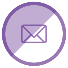 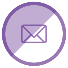 P Pas à pas, agissons au quotidien pour préserver notre environnement. N’imprimez ce courriel et les documents joints que si nécessaire.Prénom NOMPoste - fonctionBureau – département5, rue Joseph de Carayon-Latour, CS 81499, 33060 BORDEAUX CedexTél : 05 00 00 00 00 – Poste XXXX  www.ac-bordeaux.fr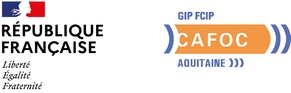 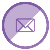 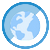 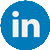 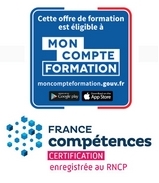 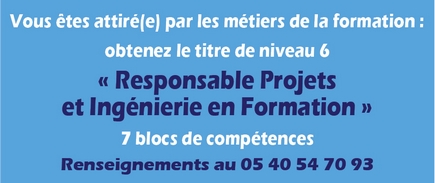 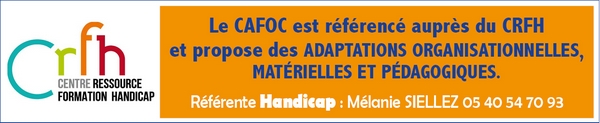 